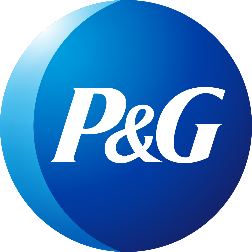 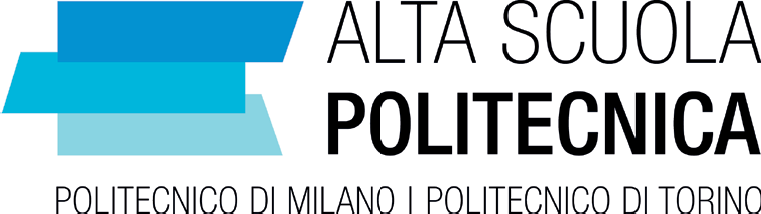 P&G Journey: Digitalization and SustainabilityDate: 03/06/2021Registration to event: EVENT AGENDAPomezia plant manager Giuliana Farbo will share the journey to convert the manufacturing site from current state to a fully "green" one. Pomezia plant is one of the plants that is actively embarking in this journey and leveraging digitization is moving to more and more sustainable operations. She will take you through the amazing work that is happening in the site. Giuliana will share as well her personal journey as successful business-woman.17.30WelcomeAsp Moderator17.35P&G Journey  Giuliana FarboQ&A sessionGiuliana Farbo is Procter & Gamble senior director, currently serving as Pomezia plant manager. Originally from Palermo with a degree in math, she started in IT department were she spent the first 22 years of her career working in different areas with growing responsibilities. In 2020 she was offered the amazing opportunity to lead, as first woman ever, the Pomezia plant. She enthusiastically accepted the amazing challenge, that is made even more insidious as she comes from a non-Product Supply background. You'll be able to learn about it in the speech and ask questions. Giuliana is as well an active member of P&G Female Leaders community to inspire young female leaders in their career choicesAlta Scuola Politecnica Politecnico di Torinoasp@polito.it or Ticketing assistance service www.asp-poli.it/POLITECNICO DI TORINOCorso Duca degli Abruzzi 24 10129 Torinoinfo-to@asp-poli.itPOLITECNICO DI MILANOPiazza Leonardo da Vinci 32 20133 Milanoinfo-mi@asp-poli.it